Notizie su Attività Agonistica	2lEGENDA	6Legenda Simboli Giustizia Sportiva	6Notizie su Attività AgonisticaECCELLENZARISULTATIRISULTATI UFFICIALI GARE DEL 30/10/2022Si trascrivono qui di seguito i risultati ufficiali delle gare disputateGIUDICE SPORTIVOIl Giudice Sportivo, Dott. Rinaldo Meles, assistito dal rappresentante dell'A.I.A., De Leo Daniele, con la collaborazione del sig. Di Martino Enzo e Merati Giordano per quanto concerne le gare della L.N.D. e assistito dal Sostituto Giudice Sig. Scorziello Carmine e dal rappresentate A.I.A. Pedrani Ezio per quanto concerne le gare del S.G.S., ha adottato le decisioni che di seguito integralmente si riportano: GARE DEL 29/10/2022 PROVVEDIMENTI DISCIPLINARI In base alle risultanze degli atti ufficiali sono state deliberate le seguenti sanzioni disciplinari. SOCIETA' AMMENDA Euro 110,00 PONTELAMBRESE 
Per comportamento ripetutamente minaccioso dei propri sostenitori nei confronti dell'Arbitro 
Euro 100,00 ARDOR LAZZATE 
Per mancanza, durante la gara, di medico od ambulanza. (C.U. LND nº 41 del 02 Agosto 2012 pubblicato sul C.U. CRL nº 8 del 23 Agosto 2012) ALLENATORI SQUALIFICA FINO AL 16/11/2022 CALCIATORI ESPULSI SQUALIFICA PER UNA GARA EFFETTIVA CALCIATORI NON ESPULSI SQUALIFICA PER UNA GARA EFFETTIVA PER RECIDIVITA' IN AMMONIZIONE (V INFR) AMMONIZIONE CON DIFFIDA (IV INFR) GARE DEL 30/10/2022 PROVVEDIMENTI DISCIPLINARI In base alle risultanze degli atti ufficiali sono state deliberate le seguenti sanzioni disciplinari. ALLENATORI SQUALIFICA FINO AL 16/11/2022 AMMONIZIONE CON DIFFIDA (IV INFR) CALCIATORI ESPULSI SQUALIFICA PER TRE GARE EFFETTIVE per aver spinto calciatori avversari e messo minacciosamente le mani al collo ad uno di essi per aver spinto calciatori avversari e messo minacciosamente le mani al collo ad uno di essi SQUALIFICA PER UNA GARA EFFETTIVA CALCIATORI NON ESPULSI SQUALIFICA PER UNA GARA EFFETTIVA PER RECIDIVITA' IN AMMONIZIONE (V INFR) AMMONIZIONE CON DIFFIDA (IV INFR) ALLIEVE REGIONALI UNDER 17 FEMM.RISULTATIRISULTATI UFFICIALI GARE DEL 30/10/2022Si trascrivono qui di seguito i risultati ufficiali delle gare disputateALLIEVI REGIONALI UNDER 16RISULTATIRISULTATI UFFICIALI GARE DEL 30/10/2022Si trascrivono qui di seguito i risultati ufficiali delle gare disputateGIUDICE SPORTIVOIl Giudice Sportivo, Dott. Rinaldo Meles, assistito dal rappresentante dell'A.I.A., De Leo Daniele, con la collaborazione del sig. Di Martino Enzo e Merati Giordano per quanto concerne le gare della L.N.D. e assistito dal Sostituto Giudice Sig. Scorziello Carmine e dal rappresentate A.I.A. Pedrani Ezio per quanto concerne le gare del S.G.S., ha adottato le decisioni che di seguito integralmente si riportano: GARE DEL 29/10/2022 PROVVEDIMENTI DISCIPLINARI In base alle risultanze degli atti ufficiali sono state deliberate le seguenti sanzioni disciplinari. CALCIATORI ESPULSI SQUALIFICA PER UNA GARA EFFETTIVA GARE DEL 30/10/2022 PROVVEDIMENTI DISCIPLINARI In base alle risultanze degli atti ufficiali sono state deliberate le seguenti sanzioni disciplinari. SOCIETA' AMMENDA Euro 50,00 FRANCE SPORT 
Per comportamento offensivo dei propri sostenitori nei confronti dell'arbitro e dei calciatori avversari. ALLENATORI SQUALIFICA FINO AL 09/11/2022 CALCIATORI ESPULSI SQUALIFICA PER UNA GARA EFFETTIVA GIOVANISSIMI REGIONALI UNDER15RISULTATIRISULTATI UFFICIALI GARE DEL 30/10/2022Si trascrivono qui di seguito i risultati ufficiali delle gare disputatelEGENDA	Legenda Simboli Giustizia SportivaA    NON DISPUTATA PER MANCANZA ARBITRO               B    SOSPESA PRIMO TEMPO                              D    ATTESA DECISIONI ORGANI DISCIPLINARI              F    NON DISPUTATA PER AVVERSE CONDIZIONI ATMOSFERICHEG    RIPETIZIONE GARA PER CAUSE DI FORZA MAGGIORE     H    RECUPERO D'UFFICIO                               I     SOSPESA SECONDO TEMPO                            K    RECUPERO PROGRAMMATO                             M    NON DISPUTATA PER IMPRATICABILITA' CAMPO         P    POSTICIPO                                        R    RAPPORTO NON PERVENUTO                           U    SOSPESA PER INFORTUNIO D.G.                      W   GARA RINVIATA Y    RISULTATI di RAPPORTI PERVENUTI in RITARDO                   IL SEGRETARIO						    		 	IL PRESIDENTE    Davide Fenaroli		                               				             Carlo Tavecchio________________________________________________________________________________________________PUBBLICATO ED AFFISSO ALL’ALBO DEL COMITATO IN MILANO IL 31 OTTOBRE 2022________________________________________________________________________________________________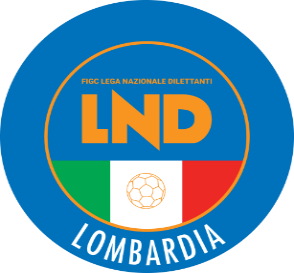 COMITATO REGIONALE LOMBARDIAVia RICCARDO PITTERI n° 95/2 20134 MILANO   Tel. 02.21722.899Sito Internet: lombardia.lnd.it   crllnd@pec.comitatoregionalelombardia.itCanale Telegram @lndlombardiaFacebook: Figc Lnd LombardiaSegreteria e Programmazione Gare:Tel. 02.21722.202-204 - Fax 02.21722.233 - E.mail: affarigeneralicrl@lnd.itTesseramento:Tel. 02.21722.206-207 - Fax 02.21722.231 - E.mail: tesseramentocrl@lnd.ittesseramento@pec.comitatoregionalelombardia.itSportello Unico:Tel. 02.21722.261-209 - Fax 02.21722.230 – E.mail: societacrl@lnd.it  Ufficio Stampa e Pubbliche relazioni:Tel./Fax 02.21722.205 - 347.4406339 - E.mail: ustampacrl@lnd.itServizio Pronto A.I.A.:Tel. 02.21722410Giudice Sportivo Territoriale:giudicesportivocrl@pec.comitatoregionalelombardia.itCorte d’Appello Territoriale:cortedappello.tribunaleterritoriale@pec.comitatoregionalelombardia.itStagione Sportiva 2022/2023Comunicato Ufficiale N° 33 del 31/10/2022Stagione Sportiva 2022/2023Comunicato Ufficiale N° 33 del 31/10/2022Stagione Sportiva 2022/2023Comunicato Ufficiale N° 33 del 31/10/2022ANANIA DOMENICO(PONTELAMBRESE) CALANDRA ANDREA(PONTELAMBRESE) GAMBARINI CHRISTIAN(ROVATO CALCIO) MULE DAVIDE(VOBARNO) PEROSINI NICOLA(VOBARNO) SANDRINI LORENZO(ARDOR LAZZATE) RANDAZZO FRANCESCO(DARFO BOARIO S.R.L.SSD.) RONCALLI LUCA(FORZA E COSTANZA 1905) MORGANTI NICOLO(LEON SSD A R.L.) CIGOGNINI ANDREA(R.C. CODOGNO 1908) MORETTI JUAN IGNACIO(VERGIATESE SSDARL) BULLA NICOLA(ZINGONIA VERDELLINO) VILLA ANDREA(ZINGONIA VERDELLINO) LORENZI ALESSANDRO(MAGENTA) MALTAGLIATI FABIO(MAGENTA) TASSI MAURIZIO(PAVIA 1911 S.S.D. A R.L.) VALENTI NICOLA(SCANZOROSCIATE CALCIO) RABUFFI MATTEO(MAGENTA) ITALIANO MARCO(VIRTUS BINASCO A.S.D.) ROTA NICOLO(LUISIANA) AVANZI SAMUELE(PREVALLE) MAIONE MANUELE(PAVIA 1911 S.S.D. A R.L.) RAVELLI SIMONE(REZZATO CALCIO DOR) GULLOTTA MANUEL(TREVIGLIESE A.S.D.) PORRO RANGEL JONATHAN(CARPENEDOLO SSDSRL) RUGGERI MARCO(G.S. VERTOVESE) ROTA MICHELE(MAPELLO A R.L.) BALDAN STEFANO(MUGGIO) QUAGGIOTTO NICOLO(OFFANENGHESE A.S.D.) GALELLI NICOLA(OSPITALETTO S.S.D.S.R.L.) OKYERE GULLIT ASANTE(PREVALLE) MINUZZI TOMMASO(SOLBIATESE CALCIO 1911) ALLEGRINI ANDREA GIUSEPPE(VALCALEPIO F.C. A R.L.) CRISTINELLI ROBERTO(VALCALEPIO F.C. A R.L.) LACCHINI MATTIA(VERBANO CALCIO) TORIELLO CRISTIAN(SOLBIATESE CALCIO 1911) RUDI NESRET(FRANCE SPORT) VECCHIETTI MARCO(FRANCE SPORT) 